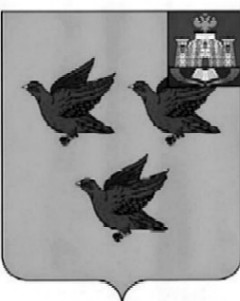 РОССИЙСКАЯ ФЕДЕРАЦИЯОРЛОВСКАЯ ОБЛАСТЬЛИВЕНСКИЙ ГОРОДСКОЙ СОВЕТ НАРОДНЫХ ДЕПУТАТОВРЕШЕНИЕ«16» декабря 2022  г. № 15/194-ГС                    Принято решением Ливенского городского Советанародных депутатов от 16 декабря 2022 г. № 15/193-ГСО внесении изменений в решение Ливенского городского Совета народных депутатов от 27 сентября 2012 № 16/104-ГС «О Положении о денежном содержании и материальном стимулировании муниципальных служащих органов местного самоуправления города Ливны Орловской области»В соответствии со статьями 130, 134 Трудового кодекса Российской Федерации, Федеральным законом от 2 марта 2007 года № 25-ФЗ                               «О муниципальной службе в Российской Федерации», Законом Орловской области от 9 января 2008 года № 736-ОЗ «О муниципальной службе в Орловской области» Ливенский городской Совет народных депутатов РЕШИЛ:1. Внести в приложение к решению Ливенского городского Совета народных депутатов от 27 сентября 2012 года № 16/104-ГС «О Положении о денежном содержании и материальном стимулировании муниципальных служащих органов местного самоуправления города Ливны Орловской области» следующее изменение, записав в пункте 7 вместо слов «9189 (девяти тысячам ста восьмидесяти девяти) рублям» слова «9768 (девяти тысячам семистам шестидесяти восьми) рублям».2. Настоящее решение вступает в силу с 1 января 2023 года.Председатель Ливенского городскогоСовета народных депутатов					                    Е.Н. КонищеваИсполняющий обязанности главы города Ливны                                                                           Л.И. Полунина